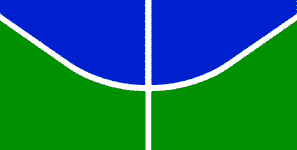 Universidade de Brasília Instituto de Ciência Política TituloNome Brasília – DF Mês/anoUniversidade de Brasília Instituto de Ciência PolíticaTítuloAlunoMonografia apresentada ao Curso de Ciência Política, do Instituto de Ciência Política, Universidade de Brasília, como requisito parcial para obtenção do grau de Bacharel em Ciência Política  sob a orientação do professor ...                                                              Brasília – DF